bC. Fisc.: 93090320610 – Cod. Mecc.: CEIS03900D – Distretto n°14 – Ambito: CAM 07 – Cod. Uff.: UFK5VJ – tel/Fax 0823 839364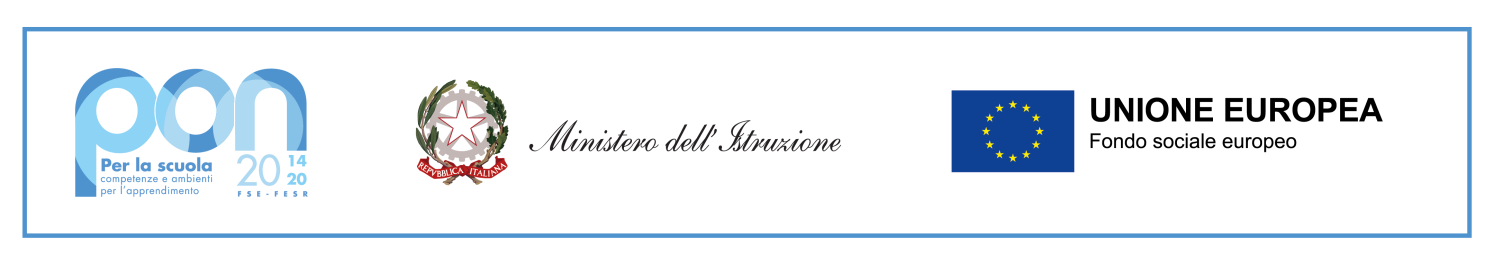 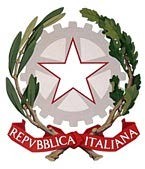 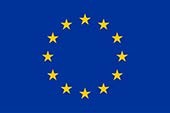 Modello A Al Dirigente ScolasticoDell’ISISS LENERMARCIANISEDomanda di ADESIONE alla selezione bando PON progetto 10.2.2A-FSEPON-CA-2021-469 TITOLO PROGETTO:   INSIEME E’ MEGLIOIl/la sottoscritto/a___________________________________nato/a a_________________________il__________________codice fiscale ____________________________residente a_______________________via______________________recapito tel._______________recapito cell.______________________indirizzo Mail__________________________in servizio con la qualifica di___________________________________________DICHIARADi aderire alla selezione per l'attribuzione dell'incarico PERSONALE ATA relativo alla sotto segnata figura professionale:A tal fine, consapevole della responsabilità penale e della decadenza da eventuali benefici acquisiti nel caso di dichiarazioni mendaci, dichiara sotto la propria responsabilità quanto segue:di aver preso visione delle condizioni previste dal bandodi essere in godimento dei diritti politicidi non aver subito condanne penali ovvero di avere i seguenti provvedimenti penali pendenti:_________________________________________________________________________di impegnarsi a documentare puntualmente tutta l'attività svoltadi essere disponibile ad adattarsi al calendario definito di non essere in alcuna delle condizioni di incompatibilità con l'incarico previsti dalla norma vigenteData                                                                                                                                             FirmaSi allega alla presenteCurriculum vitae in formato europeo corredato di Documento di identità in fotocopia.Il/la sottoscritto/a, ai sensi della legge 196/03, autorizza ISISS "P.SALVATORE LENER” al trattamento dei dati contenuti nella presente autocertificazione esclusivamente nell'ambito e per i fini istituzionali della Pubblica AmministrazioneData                                                                                                                                                FirmaBarrare laCodice Progetto NazionaleFigura per cui si partecipacasella scelta10.2.2A-FSEPON-CA-2021-469Amministrativo10.2.2A-FSEPON-CA-2021-469Collaboratore Scolastico10.2.2A-FSEPON-CA-2021-469Tecnico di Laboratorio